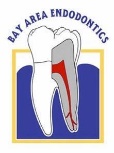 PATIENT INFORMATIONLast Name  First Name □ Mr □ Mrs  □DrAddressOther AddressPhone: Home  Cell  Work SS#  Birthdate  Employer General Dentist  Referred by(if different) Medical Physician  Phone Dental Insurance  Subscriber Name  DOB Subscriber ID  Group ID  Phone Insurance AddressEmergency Contact Relationship  Phone MEDICAL HISTORY														Yes	NoAre you now, or have you been within the past 2 years, under the care of a physician?					Have you ever been hospitalized or had major surgery?									Are you pregnant?  Nursing?												Do you need to pre-medicate with antibiotics prior to dental treatment?							Have you experienced an unfavorable reaction to previous dental treatment?						Please list all medications you are currently taking:	(while on birth control medication you must use additional methods when taking antibiotics and for 72 hours afterward) Check any of the following you have had or currently have:OTHER:									 					ALLERGIES:  	Penicillin/Other Antibiotics	Codeine/Other Pain Meds	Xylocaine/Other Dental Anesthetics 		OTHER:									 	Signature:   Date: 				Patient, Parent or GuardianMITRAL VALVE PROLAPSEHEPATITIS OR JAUNDICEDIABETESHEART MURMERLIVER PROBLEMSASTHMA/BREATHING ISSUESENDOCARDITISULCERSHEART VALVE REPLACEMENTHEART PROBLEMSLUNG DISORDERKIDNEY DISEASERHEUMATIC FEVERVENEREAL DISEASETHYROID DISORDERTUBERCULOSISHIV/AIDSCANCERPACEMAKERHERPES GLAUCOMASTROKEEPILEPSYNERVOUS DISORDERHIGH BLOOD PRESSUREBLOOD DISORDERDIZZINESS/FAINTINGARTIFICIAL JOINTBLOOD TRANSFUSIONRADIATION THERAPYCHEMOTHERAPYDRUG ADDICTION